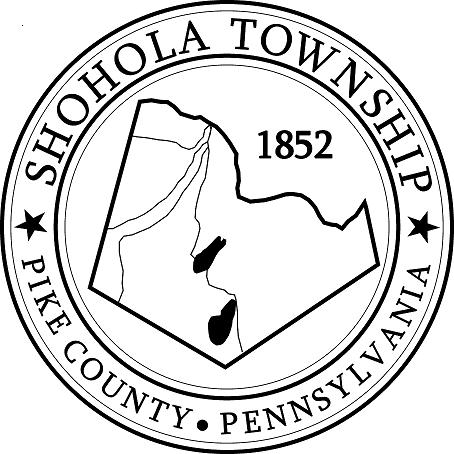 SHOHOLA TOWNSHIP Planning Commission                                        Municipal Building                    159 Twin Lakes Road                     Shohola PA 18458	         (570) 559-7394    PLANNING COMMISSIONAGENDAFebruary 10, 2022Special MeetingCall to OrderInterview Candidates for Vacancy	Public Comment: